SEMIAUTOMATIC ORBITAL WRAPPING MACHINE FV300/125SEMIAUTOMATIC ORBITAL WRAPPING MACHINE FV300/125Semiautomatic machine for horizontal packaging with stretchfilm.Semiautomatic machine for horizontal packaging with stretchfilm.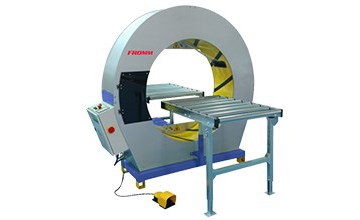 Applications:Packaging, grouping and protection with stretchfilm products like furniture, doors, timber boards, windows, frames, etc.Applications:Packaging, grouping and protection with stretchfilm products like furniture, doors, timber boards, windows, frames, etc.Working process: The user  places the product manually until the ring through the infeed gravity roller conveyor; pressing the footswitch the machine wraps it with stretchfilm. Finally the user take out manually the product fully wrapped through the outfeed gravity rollers conveyor.Working process: The user  places the product manually until the ring through the infeed gravity roller conveyor; pressing the footswitch the machine wraps it with stretchfilm. Finally the user take out manually the product fully wrapped through the outfeed gravity rollers conveyor.Standard equipment:Steel frame, painted in grey and base in blue colourRing assembled in the frame, painted in yellow colour.Double reel dispenser head; allows to wrap with two reels of stretchfilm for a reinforced wrapping and faster packaging or to wrap with one reel for a simple wrapping; ready to use reels of different width.Fast changing reels without tools and with self-fixing system.Adjustable stretchfilm tension to fit it to the product. Device that unable the machine to work while changing the reel for worker safety.  Safety footswitch to start/finish the wrapping cycle.Ring driver system through trapezoidal belt of low maintenance and wear. Control panel and electrical box: Master switch, power light, warning light, reset button & emergency stop.Steel packaging around the frame base for transport.Machine certificate meeting CE safety standards (2006/42/CE, 2004/42/CE & 93/68/CEE).Standard equipment:Steel frame, painted in grey and base in blue colourRing assembled in the frame, painted in yellow colour.Double reel dispenser head; allows to wrap with two reels of stretchfilm for a reinforced wrapping and faster packaging or to wrap with one reel for a simple wrapping; ready to use reels of different width.Fast changing reels without tools and with self-fixing system.Adjustable stretchfilm tension to fit it to the product. Device that unable the machine to work while changing the reel for worker safety.  Safety footswitch to start/finish the wrapping cycle.Ring driver system through trapezoidal belt of low maintenance and wear. Control panel and electrical box: Master switch, power light, warning light, reset button & emergency stop.Steel packaging around the frame base for transport.Machine certificate meeting CE safety standards (2006/42/CE, 2004/42/CE & 93/68/CEE).Optional accessories:Double automatic stretchfilm clamp and cutter system for two reels which includes:Semiautomatic stretchfilm threading for reel changing.Stopping system to place the reel dispenser head in the exact position for reel changing.Adjustable extra wrapping laps in both ends of the product for a higher protection. Ring speed controller (driver included) to adjust the stretchfilm overlap onto the product. Touch colour screen to programme and to adjust the machine to the specifications of the product to be wrapped (extra wrapping laps in the ends of the product, stretchfilm threading, 6 wrapping programmes, warning messages, reels change, only ends wrapping, 6 languages programmes).Optional accessories:Double automatic stretchfilm clamp and cutter system for two reels which includes:Semiautomatic stretchfilm threading for reel changing.Stopping system to place the reel dispenser head in the exact position for reel changing.Adjustable extra wrapping laps in both ends of the product for a higher protection. Ring speed controller (driver included) to adjust the stretchfilm overlap onto the product. Touch colour screen to programme and to adjust the machine to the specifications of the product to be wrapped (extra wrapping laps in the ends of the product, stretchfilm threading, 6 wrapping programmes, warning messages, reels change, only ends wrapping, 6 languages programmes).Ring speed controller (driver included) to adjust the stretchfilm overlap onto the product. Gravity rollers conveyor W31.5 x L39 in (suggested).Gravity rollers conveyor + tilter system to place product from vertical to horizontal W39in x L59in.Table with 3 gravity rollers in triangle to wrap round products.Rollers side guide with manual fitting.Short products bridge < 23.5 in.Top presser with manual fitting.Manual bubblewrap top dispenser (integrated on machine) for reel up to 39 in.Manual bubblewrap floor dispenser for reel up to 39 in.Remote technical assistance (via Internet).No standard machine colour.Seafreight wooden crate.Seafreight wooden box.Technical specifications:Technical specifications:Technical specifications:Product to wrap sizes:Product to wrap sizes:Product to wrap sizes:Maximum / minimum length: No limit / 23.5 in or 16 in with short products bridge.: No limit / 23.5 in or 16 in with short products bridge.Width and height: Check with graphic.: Check with graphic.Electrical equipment:Electrical equipment:Electrical equipment:Electrical tension: 240V III+N.: 110V I. (for configuration with cutting system): 240V III+N.: 110V I. (for configuration with cutting system)Engine: 1.475 hp: 1.475 hpManoeuvre: 24V c.c.: 24V c.c.Electrical consumption: 0.643 hp: 0.643 hpRing rotation speed: 5 to 65 rpm (For configuration with speed inverter): 5 to 65 rpm (For configuration with speed inverter)Speed inverter: Fuji (according to the configuration).: Fuji (according to the configuration).PLC: Omron (according to the configuration).: Omron (according to the configuration).Pneumatic pressure: 6 bars. (for configuration with cutting system).: 6 bars. (for configuration with cutting system).Compressed air consumption: 24 liters/cycle (for configuration with cutting system).: 24 liters/cycle (for configuration with cutting system).Stretchfilm or paper* reel specifications:Stretchfilm or paper* reel specifications:Stretchfilm or paper* reel specifications:Width: 10, 6.5 o 4 in.: 10, 6.5 o 4 in.Thickness: 80, 90, 120, 140 or 200 gauge.: 80, 90, 120, 140 or 200 gauge.External / Internal Ø: 9 / 1.5 in.: 9 / 1.5 in.Colour: Transparent / opaque.: Transparent / opaque.(*)Only for configuration without cutting system.(*)Only for configuration without cutting system.(*)Only for configuration without cutting system.Installed machine sizes: Check attached drawing.: Check attached drawing.Packed machine sizes: 6.5 x 7.5 x 5 ft – 1576 lb.: 6.5 x 7.5 x 5 ft – 1576 lb.Packed film reels sizes: 3.3 x 4 x 6 ft – 1726 lb.: 3.3 x 4 x 6 ft – 1726 lb.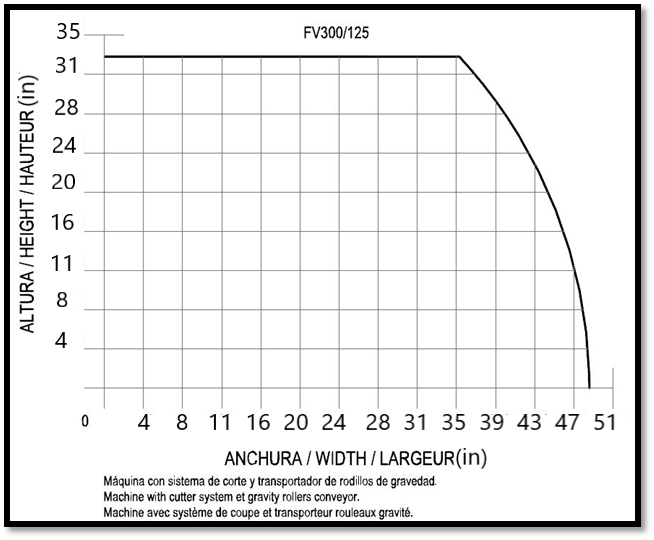 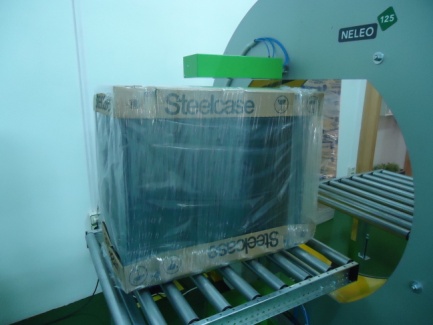 